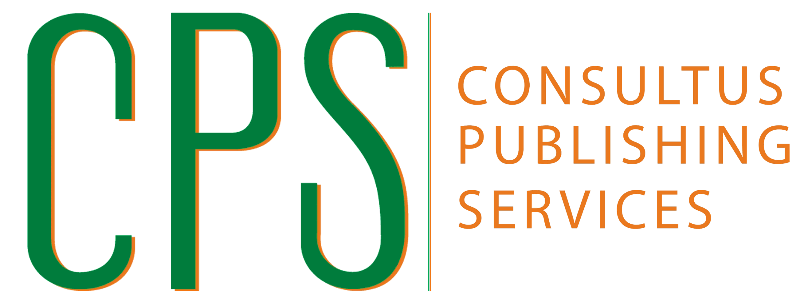 PURCHASE ORDER REQUISITIONItem/Service requested …………………………………………………………………………………………………………………….      ………………………………………………………………………………………………………………………………………………………………………………………………………………………………………………………………………………………………………………………………………………………………………………………………………………………………………………………………………………………………………………………………………………………………………………………………………………………………………………………………………………………………………………………………………………………………………………………………………………………………………………………………………………………………………………………………………………………………………………Name of supplier/service provider  …………………………………………………………………………………………………Approximate cost ………………………………………………………………………………………………………………………………(Please attach 3 quotations whenever possible)Date …………………………………………                                    Requested by…………………………………………………Approved by ………………………………………………………………………… (Operations Executive)Approved by ………………………………………………………………………… (General Manager)AllocationBudget Full Year $Expenditure to dateBalance to spend